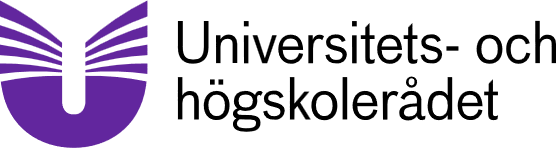 Erasmus+ mobilitet KA1	Redogörelse och intygande för hållbar resa vid gruppmobilitetRedogörelse:Har ert projekt fått medel för hållbar resa vid gruppmobilitet krävs en redogörelse och intygande per resa att uppgifterna stämmer. Skriv er redogörelse om hållbar resa för gruppmobilitet i rutan nedan. Organisationens redogörelse och intygande måste skickas in till UHR vid kontroll av projektet och dess budget.Formuläret ska fyllas i elektroniskt, skrivas ut och signeras. Genom att skriva under intygar ansvarig medföljande att all information är fullständig och korrekt.Projektnummer: Organisation (beneficiary):OID: Ansvarig medföljande: Underskrift: